	В связи с внесением изменений в доходную и расходную части бюджета Губского сельского поселения Мостовского района, на основании протокола комиссии по бюджету, финансам, налогам и экономике от 1 августа 2017 года № 34, Совет Губского сельского поселения р е ш и л: 1.Внести в решение Совета Губского сельского поселения Мостовского района от 15 декабря 2016 года № 120 «О бюджете Губского сельского поселения Мостовского района на 2017 год» следующие изменения: 1) в статье 1:а) подпункт 1 пункта 1 изложить в новой редакции: «1) общий объем доходов бюджета Губского сельского поселения Мостовского района на 2017 год в сумме 25 562,5 тысяч рублей;»;б) подпункт 2 пункта 1 изложить в новой редакции:«2) общий объем расходов бюджета Губского сельского поселения Мостовского района на 2017 год в сумме 31 192,1 тысяч рублей;»;2) приложение №3 «Объем поступлений доходов в бюджет Губского сельского поселения Мостовского района по кодам видов (подвидов) доходов на 2017 год» изложить в новой редакции (приложение №1);3) приложение №5 «Распределение бюджетных ассигнований по разделам и подразделам классификации расходов бюджета, Губского сельского поселения Мостовского района на 2017 год» изложить в новой редакции (приложение №2);4) приложение №6 «Распределение бюджетных ассигнований по целевым статьям (муниципальным программам Губского сельского поселения Мостовского района и не программным направлениям деятельности), группам видов расходов классификации расходов бюджета Губского сельского поселения Мостовского района на 2017 год» изложить в новой редакции (приложение №3);5) приложение №7 «Ведомственная структура расходов бюджета Губского сельского поселения Мостовского района на 2017 год» изложить в новой редакции (приложение №4);6) приложение №8 «Источники финансирования дефицита бюджета Губского сельского поселения Мостовского района, перечень статей источников финансирования дефицитов бюджетов на 2017 год» изложить в новой редакции (приложение №5).	2.Контроль за выполнением настоящего решения возложить на комиссию по бюджету, финансам, налогам и экономике (Исаченко).3.Настоящее решение вступает в силу со дня его официального опубликования.Глава Губского сельского поселения                                                                                    А.А.ЛутайПояснительная запискак решению Совета Губского сельского поселения Мостовского районаот ________________ № _______О внесении изменений в решение Совета Губского сельского поселения Мостовского района от 15 декабря 2016 года № 120 «О бюджете Губского сельского поселения Мостовского района на 2017 год»На основании пункта 4.6 Порядка предоставления субсидий на поэтапное повышение уровня средней заработной платы работников муниципальных учреждений отросли культуры, искусства и кинематографии, утвержденным постановления главы администрации (губернатора) Краснодарского края от 26 февраля 2017 года № 127, протокола бюджетной комиссии от 1 августа 2017 года № 34, Совет Губского сельского поселения Мостовского района принял решение о внесении изменений в структуру доходов и расходов поселения:Увеличить доходную часть бюджета:КБК 182 10606033 10 0000 110 на сумму 112 300 рублей 00 копеек («Земельный налог с юридических лиц»).Увеличить расходную часть бюджета:КБК 992 0801 10104S20120 540 на сумму 89 350 рублей 00 копеек (Субсидии органам местного самоуправления в целях поэтапного повышения уровня средней заработной платы работников муниципальных учреждений  до средней заработной платы по Краснодарскому краю (местный бюджет)).КБК 992 0801 1010521000 540 на сумму 22 950 рублей 00 копеек (Создание условий для организации досуга и обеспечения жителей Губского сельского поселения Мостовского района услугами организаций культуры).Осуществить перемещение бюджетных средств:с КБК 992 1102 1210700590 119 на КБК 992 1102 1210700590 853 в сумме 1 рубль 63 копейки (для оплаты пени по требованию);с КБК 1102 1210700590 852 на 992 1102 1210700590 244 в сумме 312 рублей 80 копеек;с КБК 0503 1330100070 244 на КБК 992 05031310100100 244в сумме 234 000 рублей 00 копеек (для оплаты за услуги по скашиванию травы (договора ГПХ));с КБК 992 0104 7020000190 121 на КБК 992 0104 7020000190 129 в сумме 51 000 рублей 00 копеек (для оплаты взносов во внебюджетные фонды.Уточненный бюджет по доходам и расходам равен:- доходы –25 562 500 рублей 00 копеек;- источники внутреннего финансирования дефицита бюджета –5 629 631 рублей 73 копеек;- расходы 31 192 131 рубль 73 копейки.Глава Губскогосельского поселения                                                                                    А.А.ЛутайПРИЛОЖЕНИЕ № 1к решению Совета Губскогосельского поселенияМостовского районаот ____________ № _____«ПРИЛОЖЕНИЕ №3УТВЕРЖДЕНрешением Совета Губскогосельского поселенияМостовского района от 15.12.2016 № 120(в редакции решения Совета Губского сельского поселения Мостовского районаот _____________ № _______ПРИЛОЖЕНИЕ № 2к решению Совета Губскогосельского поселенияМостовского районаот ____________ № _____«ПРИЛОЖЕНИЕ №5УТВЕРЖДЕНОрешением Совета Губскогосельского поселенияМостовского района от 15.12.2016 № 120(в редакции решения Совета Губского сельского поселения Мостовского районаот ____________ №_______Глава Губскогосельского поселения                                                                                    А.А.ЛутайПРИЛОЖЕНИЕ № 3к решению Совета Губскогосельского поселенияМостовского районаот ____________ № _____«ПРИЛОЖЕНИЕ №6УТВЕРЖДЕНОрешением Совета Губскогосельского поселенияМостовского района от 15.12.2016 № 120(в редакции решения Совета Губского сельского поселения Мостовского районаот ____________ №_______Глава Губскогосельского поселения                                                                                    А.А.ЛутайГлава Губскогосельского поселения                                                                                    А.А.ЛутайГлава Губскогосельского поселения                                                                                    А.А.Лутай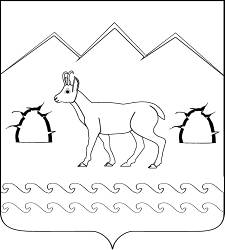 СОВЕТ ГУБСКОГО СЕЛЬСКОГО ПОСЕЛЕНИЯМОСТОВСКОГО РАЙОНАРЕШЕНИЕот 08.08.2017                                                           № 151станица ГубскаяО внесении изменений в решение Совета Губского сельского поселения Мостовского района от 15 декабря 2016 года № 120 «О бюджете Губского сельского поселения Мостовского района на 2017 год»Объем поступлений доходов  в бюджет Губского сельского поселения Мостовского района на 2017 годОбъем поступлений доходов  в бюджет Губского сельского поселения Мостовского района на 2017 годОбъем поступлений доходов  в бюджет Губского сельского поселения Мостовского района на 2017 год(тыс. рублей)(тыс. рублей)Наименование налога, сбора, обязательного платежаКод бюджетной классификацииБюджетное назначение     НАЛОГОВЫЕ И НЕНАЛОГОВЫЕ ДОХОДЫ1 00 00000 00 0000 00013  512,7Налог на доходы физических лиц*1 01 02000 01 0000 1102 700,0Доходы от уплаты акцизов на нефтепродукты, производимые на территории Российской Федерации, подлежащие распределению между бюджетами субъектов Российской Федерации и местными бюджетами с учетом установленных дифференцированных нормативов отчислений в местные бюджеты*1 03 02230 01 0000 110
1 03 02240 01 0000 110
1 03 02250 01 0000 110
1 03 02260 01 0000 1107 184,1Единый сельскохозяйственный налог*1 05 03000 01 0000 110130,0Налог на имущество физических лиц, взимаемый по ставкам, применяемой к объектам налогообложения, расположенным в границах поселений*1 06 01030 10 0000 110550,0Земельный налог*1 06 06000 00 0000 1102 942,3Доходы от сдачи в аренду имущества, находящегося в оперативном управлении органов управления поселений и созданных ими учреждений 1 11 05035 10 0000 1206,3БЕЗВОЗМЕЗДНЫЕ ПОСТУПЛЕНИЯ2 00 00000 00 0000 00012 049,8Всего дотаций2 02 15001 10 0000 1515 994,6Дотации бюджетам поселений на выравнивание уровня бюджетной обеспеченности (за счет средств бюджета субъекта Российской Федерации)2 02 15001 10 0000 1513 268,4Дотации бюджетам поселений на выравнивание уровня бюджетной обеспеченности (за счет средств бюджета муниципального района)2 02 15001 10 0000 1512 726,2Прочие субсидии бюджетам поселений 2 02 29999 10 0000 1515 000,7Прочие межбюджетные трансферты, передаваемые бюджетам сельских поселений2 02 49999 10 0000 151300,0Субвенции бюджетам поселений на осуществление первичного воинского учета на территориях, где отсутствуют военные комиссариаты 2 02 35118 10 0000 151186,0Субвенции бюджетам поселений на выполнение передаваемых полномочий субъектов РФ2 02 30024 10 0000 1513,8Межбюджетные трансферты, передаваемые бюджетам сельских поселений из бюджетов муниципальных районов на осуществление части полномочий по решению вопросов местного значения в соответствии с заключенными соглашениями 2 02 40014 10 0000 151 564,7ВСЕГО  ДОХОДОВ:25 562,5»Глава Губского                                           »Глава Губского                                           »Глава Губского                                           сельского поселения                                                                                А.А.Лутайсельского поселения                                                                                А.А.Лутайсельского поселения                                                                                А.А.ЛутайРаспределение бюджетных ассигнований по разделам и подразделам классификации расходов бюджета Губского сельского поселения Мостовского района на 2017 годРаспределение бюджетных ассигнований по разделам и подразделам классификации расходов бюджета Губского сельского поселения Мостовского района на 2017 годРаспределение бюджетных ассигнований по разделам и подразделам классификации расходов бюджета Губского сельского поселения Мостовского района на 2017 годРаспределение бюджетных ассигнований по разделам и подразделам классификации расходов бюджета Губского сельского поселения Мостовского района на 2017 год(тыс. рублей)(тыс. рублей)(тыс. рублей)(тыс. рублей)НаименованиеРЗПРСумма НаименованиеРЗПРСумма ВСЕГО:31 192,1Общегосударственные вопросы015 028,4  Функционирование высшего должностного лица субъекта Российской Федерации и муниципального образования0102745,0  Функционирование Правительства Российской Федерации, высших исполнительных органов государственной власти субъектов Российской Федерации, местных администраций01043 627,4  Обеспечение деятельности финансовых, налоговых и таможенных органов и органов финансового (финансово-бюджетного) надзора010662,0  Обеспечение проведения выборов и референдумов0107250,0Резервные фонды0111118,5  Другие общегосударственные вопросы0113225,5  Национальная оборона02186,0  Мобилизационная и вневойсковая подготовка0203186,0  Национальная безопасность и правоохранительная деятельность03129,0  Защита населения и территории от чрезвычайных ситуаций природного и техногенного характера, гражданская оборона030915,0  Обеспечение пожарной безопасности0310100,0  Другие вопросы в области национальной безопасности и правоохранительной деятельности031414,0  Национальная экономика0413 853,4  Водное хозяйство04061,0Лесное хозяйство04071,0Транспорт04081,0Дорожное хозяйство (дорожные фонды)040913 301,2  Другие вопросы в области национальной экономике0412549,2  Жилищно-коммунальное хозяйство052 152,1  Жилищное хозяйство05012,0  Благоустройство05032 150,1  Культура и кинематография089 475,5  Культура08019 475,5  Физическая культура и спорт11367,7  Массовый спорт1102367,7  »Распределение бюджетных ассигнований по целевым статьям (муниципальным программам Губского сельского поселения Мостовского района и не программным направлениям деятельности), группам видов расходов классификации расходов бюджета Губского сельского поселения Мостовского района на 2017 годРаспределение бюджетных ассигнований по целевым статьям (муниципальным программам Губского сельского поселения Мостовского района и не программным направлениям деятельности), группам видов расходов классификации расходов бюджета Губского сельского поселения Мостовского района на 2017 годРаспределение бюджетных ассигнований по целевым статьям (муниципальным программам Губского сельского поселения Мостовского района и не программным направлениям деятельности), группам видов расходов классификации расходов бюджета Губского сельского поселения Мостовского района на 2017 годРаспределение бюджетных ассигнований по целевым статьям (муниципальным программам Губского сельского поселения Мостовского района и не программным направлениям деятельности), группам видов расходов классификации расходов бюджета Губского сельского поселения Мостовского района на 2017 годРаспределение бюджетных ассигнований по целевым статьям (муниципальным программам Губского сельского поселения Мостовского района и не программным направлениям деятельности), группам видов расходов классификации расходов бюджета Губского сельского поселения Мостовского района на 2017 годРаспределение бюджетных ассигнований по целевым статьям (муниципальным программам Губского сельского поселения Мостовского района и не программным направлениям деятельности), группам видов расходов классификации расходов бюджета Губского сельского поселения Мостовского района на 2017 годРаспределение бюджетных ассигнований по целевым статьям (муниципальным программам Губского сельского поселения Мостовского района и не программным направлениям деятельности), группам видов расходов классификации расходов бюджета Губского сельского поселения Мостовского района на 2017 год(тыс. рублей)(тыс. рублей)(тыс. рублей)(тыс. рублей)(тыс. рублей)(тыс. рублей)№п/пНаименованиеЦСРЦСРЦСРВРСумма №п/пНаименованиеЦСРЦСРЦСРВРСумма ВСЕГО по муниципальным программам:26 048,2  1.Муниципальная программа Губского сельского поселения Мостовского района «Комплексное и устойчивое развитие в сфере строительства и архитектуры»06 0 00 0000006 0 00 0000006 0 00 00000545,7  Мероприятия в области строительства, архитектуры и градостроительства06 8 00 0000006 8 00 0000006 8 00 00000545,7  Реализация мероприятий в области строительства, архитектуры и градостроительства.06 8 00 2800006 8 00 2800006 8 00 28000200545,7  2.Муниципальная программа Губского сельского поселения Мостовского района "Обеспечение безопасности населения"09 0 00 0000009 0 00 0000009 0 00 000001132,5  Мероприятия по предупреждению и ликвидации чрезвычайных ситуаций, стихийных бедствий и их последствий09 1 00 0000009 1 00 0000009 1 00 0000015,0  Организация и осуществление мероприятий по гражданской обороне, защите населения на территории  поселения09 1 01 0000009 1 01 0000009 1 01 0000015,0  Реализации мероприятий по предупреждению и ликвидации последствий ЧС и стихийных бедствий природного и техногенного характера09 1 01 1010009 1 01 1010009 1 01 1010015,0Закупка товаров, работ и услуг для государственных (муниципальных) нужд09 1 01 1010009 1 01 1010009 1 01 1010020015,0Пожарная безопасность на территории Губского сельского поселения Мостовского района09 2 00 0000009 2 00 0000009 2 00 00000100,0  Финансовое обеспечение  мероприятий по совершенствованию противопожарной защиты населения09 2 02 0000009 2 02 0000009 2 02 00000100,0  Реализация мероприятий по обеспечению пожарной безопасности09 2 02 0014009 2 02 0014009 2 02 00140100,0  Закупка товаров, работ и услуг для государственных (муниципальных) нужд09 2 02 0014009 2 02 0014009 2 02 00140200100,0  Профилактика терроризма и экстремизма 09 5 00 0000009 5 00 0000009 5 00 0000014,0  Повышение инженерно-технической защищенности социально значимых объектов, а также информационно-пропагандистское сопровождение антитеррористической деятельности09 5 01 0000009 5 01 0000009 5 01 0000014,0  Осуществление отдельных полномочий муниципального района по  участию в профилактике терроризма и экстремизма, а также в минимизации и (или) ликвидации последствий проявления терроризма и экстремизма в границах поселения09 5 01 2900009 5 01 2900009 5 01 2900020014,0  Противодействие коррупции в Губском сельском поселении 09 7 00 0000009 7 00 0000009 7 00 000003,5  Осуществление мероприятий по повышению эффективности системы противодействия коррупции09 7 01 0000009 7 01 0000009 7 01 000003,5  Реализация мероприятий по противодействию коррупции 09 7 01 1021009 7 01 1021009 7 01 102103,5  Закупка товаров, работ и услуг для государственных (муниципальных) нужд09 7 01 1021009 7 01 1021009 7 01 102102003,5  Повышение безопасности дорожного движения09 8 00 0000009 8 00 0000009 8 00 000001 000,0  Развитие системы  предупреждения опасного поведения участников дорожного движения09 8 01 0000009 8 01 0000009 8 01 000001 000,0  Реализация мероприятий по обеспечению безопасности населения09 8 01 1024009 8 01 1024009 8 01 102401 000,0  Закупка товаров, работ и услуг для государственных (муниципальных) нужд09 8 01 1024009 8 01 1024009 8 01 102402001 000,0  3.Муниципальная программа Губского сельского поселения Мостовского района «Развитие культуры»10 0 00 0000010 0 00 0000010 0 00 000009 475,5  Отдельные мероприятия  муниципальной программы «Развитие культуры»10 1 00 0000010 1 00 0000010 1 00 000009 475,5 Кадровое обеспечение сферы культуры и искусства10 1 04 0000010 1 04 0000010 1 04 000004 608,6Субсидии органам местного самоуправления в целях поэтапного повышения уровня средней заработной платы работников муниципальных учреждений  до средней заработной платы по Краснодарскому краю10 1 04 6012010 1 04 6012010 1 04 601203 777,9Межбюджетные трансферты10 1 04 6012010 1 04 6012010 1 04 601205003 777,9Субсидии органам местного самоуправления в целях поэтапного повышения уровня средней заработной платы работников муниципальных учреждений  до средней заработной платы по Краснодарскому краю (местный бюджет)10 1 04 S012010 1 04 S012010 1 04 S0120830,7Межбюджетные трансферты10 1 04 S012010 1 04 S012010 1 04 S0120500830,7Совершенствование деятельности государственных учреждений отрасли «Культура, искусство и кинематография» по предоставлению государственных услуг10 1 05 0000010 1 05 0000010 1 05 000004 866,9 Создание условий для организации досуга и обеспечения жителей Губского сельского поселения Мостовского района услугами организаций культуры10 1 05 2100010 1 05 2100010 1 05 210003 707,3  Межбюджетные трансферты10 1 05 2100010 1 05 2100010 1 05 210005003 707,3  Организация библиотечного обслуживания населения Губского сельского поселения Мостовского района, комплектование и обеспечение сохранности библиотечных фондов библиотек10 1 05 2200010 1 05 2200010 1 05 220001 159,6  Межбюджетные трансферты10 1 05 2200010 1 05 2200010 1 05 220005001 159,6  4.Муниципальная программа Губского сельского поселения  Мостовского района «Развитие физической культуры и спорта»12 0 00 0000012 0 00 0000012 0 00 00000367,7  Отдельные мероприятия муниципальной программы Губского сельского поселения Мостовского района «Развитие физической культуры и спорта»12 1 00 0000012 1 00 0000012 1 00 00000367,7  Обеспечение деятельности отдела по физической культуре и спорту12 1 07 0000012 1 07 0000012 1 07 00000367,7  Расходы на обеспечение деятельности (оказание услуг) подведомственных учреждений, в том числе на предоставление муниципальным бюджетным и автономным учреждениям субсидий12 1 07 0059012 1 07 0059012 1 07 00590367,7  Расходы на выплату персоналу в целях обеспечения выполнения функций государственными (муниципальными) органами, казенными учреждениям, и органам управления12 1 07 0059012 1 07 0059012 1 07 00590100263,9  Закупка товаров, работ и услуг для государственных (муниципальных) нужд12 1 07 0059012 1 07 0059012 1 07 00590200101,8Иные бюджетные ассигнования12 1 07 0059012 1 07 0059012 1 07 005908002,05.Муниципальная программа Губского сельского поселения Мостовского района «Развитие жилищно-коммунального хозяйства»13 0 00 0000013 0 00 0000013 0 00 000001 820,1  Развитие водопроводно-канализационного комплекса в Губском сельском поселении Мостовского района13 1 00 0000013 1 00 0000013 1 00 0000015,0  Проведение комплекса мероприятий по модернизации, строительству, реконструкции и ремонту объектов водоснабжения13 1 01 0000013 1 01 0000013 1 01 0000015,0  Реализация мероприятий по водопроводно-канализационного комплекса населенных пунктов 13 1 01 1022013 1 01 1022013 1 01 1022015,0  Закупка товаров, работ и услуг для государственных (муниципальных) нужд13 1 01 1022013 1 01 1022013 1 01 1022020015,0  Развитие благоустройства населенных пунктов Губского сельского поселения Мостовского района13 3 00 0000013 3 00 0000013 3 00 000001 805,1  Повышение уровня благоустройства  населенных пунктов Губского сельского поселения Мостовского района13 3 01 0000013 3 01 0000013 3 01 000001 805,1  Реализация мероприятий по  организации уличного освещения13 3 01 0007013 3 01 0007013 3 01 00070786,0  Закупка товаров, работ и услуг для государственных (муниципальных) нужд13 3 01 0007013 3 01 0007013 3 01 00070200786,0 Реализация мероприятий по  организации озеленения на территории Губского сельского поселения13 3 01 0008013 3 01 0008013 3 01 000803,0  Закупка товаров, работ и услуг для государственных (муниципальных) нужд13 3 01 0008013 3 01 0008013 3 01 000802003,0  Реализация мероприятий по организации и содержанию мест захоронения13 3 01 0009013 3 01 0009013 3 01 00090160,8  Закупка товаров, работ и услуг для государственных (муниципальных) нужд13 3 01 0009013 3 01 0009013 3 01 00090200160,8  Отдельные  мероприятия по благоустройству 13 3 01 0010013 3 01 0010013 3 01 00100855,3  Закупка товаров, работ и услуг для государственных (муниципальных) нужд13 3 01 0010013 3 01 0010013 3 01 00100200855,3  6.Муниципальная программа Губского сельского поселения «Экономическое развитие и инновационная экономика»14 0 00 0000014 0 00 0000014 0 00 000003,5  Муниципальная поддержка малого и среднего предпринимательства 14 4 00 0000014 4 00 0000014 4 00 000003,5  Развитие системы финансовой поддержки субъектов малого и среднего предпринимательства14 4 01 0000014 4 01 0000014 4 01 000003,5Реализация мероприятий по развитию и поддержке малого и среднего предпринимательства 14 4 01 0004014 4 01 0004014 4 01 000403,5  Закупка товаров, работ и услуг для государственных (муниципальных) нужд14 4 01 0004014 4 01 0004014 4 01 000402003,5  7.Муниципальная  программа Губского сельского поселения Мостовского района «Региональная политика и развитие гражданского общества»16 0 00 0000016 0 00 0000016 0 00 00000372,0  Совершенствование механизмов управления развитием Губского сельского поселения Мостовского района 16 1 00 0000016 1 00 0000016 1 00 00000372,0  Повышение эффективности работы органов местного самоуправления, органов территориального общественного самоуправления по решению вопросов местного значения16 1 02 0000016 1 02 0000016 1 02 00000372,0  Реализация мероприятий по развитию территориального общественного самоуправления на территории поселения16 1 02 1020016 1 02 1020016 1 02 1020072,0  Социальное обеспечение и иные выплаты населению16 1 02 1020016 1 02 1020016 1 02 1020030072,0  Поощрение победителей краевого конкурса на звание «Лучший орган территориального общественного самоуправления»16 1 02 6017016 1 02 6017016 1 02 60170300,0  Закупка товаров, работ и услуг для государственных (муниципальных) нужд16 1 02 6017016 1 02 6017016 1 02 60170200300,0  Муниципальная программа Губского сельского поселения Мостовского района «Использование и охрана земель Губского сельского поселения Мостовского района»26 0 00 0000026 0 00 0000026 0 00 0000030,0Повышение эффективности использования и охраны земель на территории муниципального образования26 1 00 0000026 1 00 0000026 1 00 0000030,0Реализация мероприятий по обеспечению организации рационального использования и охраны земель муниципального образования26 1 00 1027026 1 00 1027026 1 00 1027030,0Закупка товаров, работ и услуг для государственных (муниципальных) нужд26 1 00 1027026 1 00 1027026 1 00 1027020030,08.Муниципальная программа Губского сельского поселения Мостовского района "Развитие сети автомобильных дорог Губского сельского поселения Мостовского района"30 0 00 0000030 0 00 0000030 0 00 0000012 301,2  Строительство, реконструкция, капитальный ремонт и ремонт  автомобильных дорог местного значения на территории Губского сельского поселения Мостовского района 30 2 00 0000030 2 00 0000030 2 00 0000012 301,2Финансовое обеспечение мероприятий по увеличению протяженности автомобильных дорог местного значения на территории Губского сельского поселения Мостовского района, соответствующих нормативным требованиям30 2 01 0000030 2 01 0000030 2 01 0000012 301,2Реализация мероприятий по капитальному ремонту, ремонту и содержанию автомобильных дорог местного30 2 01 0006030 2 01 0006030 2 01 0006011 014,0  Закупка товаров, работ и услуг для государственных (муниципальных) нужд30 2 01 0006030 2 01 0006030 2 01 0006020011 014,0  Капитальный ремонт и ремонт автомобильных дорог местного значения(краевой бюджет)30 2 01 6244030 2 01 6244030 2 01 624401 222,8  Закупка товаров, работ и услуг для государственных (муниципальных) нужд30 2 01 6244030 2 01 6244030 2 01 624402001 222,8  Капитальный ремонт и ремонт автомобильных дорог местного значения(местный бюджет))30 2 01 S244030 2 01 S244030 2 01 S244064,4  Закупка товаров, работ и услуг для государственных (муниципальных) нужд30 2 01 S244030 2 01 S244030 2 01 S244020064,4  ВСЕГО по не программным направлениям деятельности:ВСЕГО по не программным направлениям деятельности:ВСЕГО по не программным направлениям деятельности:ВСЕГО по не программным направлениям деятельности:ВСЕГО по не программным направлениям деятельности:5 143,91.Обеспечение деятельности высшего органа исполнительной власти70 0 00 0000070 0 00 0000070 0 00 000004 931,9  Глава администрации70 1 00 0000070 1 00 0000070 1 00 00000745,0  Расходы на обеспечение функций органов местного самоуправления70 1 00 0019070 1 00 0019070 1 00 00190745,0  Расходы на выплату персоналу в целях обеспечения выполнения функций государственными (муниципальными) органами,  казенными учреждениями, органам управления70 1 00 0019070 1 00 0019070 1 00 00190100745,0  Заместитель главы администрации70 2 00 0000070 2 00 0000070 2 00 00000498,1  Расходы на обеспечение функций органов местного самоуправления70 2 00 0019070 2 00 0019070 2 00 00190498,1  Расходы на выплату персоналу в целях обеспечения выполнения функций государственными (муниципальными) органами,  казенными учреждениями, органам управления70 2 00 0019070 2 00 0019070 2 00 00190100498,1  Прочие расходы администрации70 6 00 0000070 6 00 0000070 6 00 00000368,5Реализация мероприятий по организации и проведению выборов70 6 00 1030070 6 00 1030070 6 00 10300250,0Иные бюджетные ассигнования70 6 00 1030070 6 00 1030070 6 00 10300800250,0Резервный фонд администрации70 6 00 1049070 6 00 1049070 6 00 10490118,5Иные бюджетные ассигнования70 6 00 1049070 6 00 1049070 6 00 10490800118,5Осуществление отдельных полномочий Российской Федерации  и государственных полномочий Краснодарского края70 7 00 0000070 7 00 0000070 7 00 00000189,8  Осуществление первичного воинского учета на территориях, где отсутствуют военные комиссариаты70 7 00 5118070 7 00 5118070 7 00 51180186,0  Расходы на выплату персоналу в целях обеспечения выполнения функций государственными (муниципальными) органами, казенными учреждениями, органам управления70 7 00 5118070 7 00 5118070 7 00 51180100186,0  Субвенции на осуществление отдельных государственных полномочий по образованию и организаций деятельности административных комиссий70 7 00 6019070 7 00 6019070 7 00 601903,8  Закупка товаров, работ и услуг для государственных (муниципальных) нужд70 7 00 6019070 7 00 6019070 7 00 601902003,8  Обеспечение функционирования администрации70 9 00 0000070 9 00 0000070 9 00 000003 125,5  Расходы на обеспечение органов местного самоуправления70 9 00 0019070 9 00 0019070 9 00 001903 125,5  Расходы на выплату персоналу в целях обеспечения выполнения функций государственными (муниципальными) органами,  казенными учреждениями, органам управления70 9 00 0019070 9 00 0019070 9 00 001901002 497,0  Закупка товаров, работ и услуг для государственных (муниципальных) нужд70 9 00 0019070 9 00 0019070 9 00 00190200608,5  Иные межбюджетные ассигнования70 9 00 0019070 9 00 0019070 9 00 0019080020,0  2.Обеспечение деятельности контрольно-счетной палаты79 0 00 0000079 0 00 0000079 0 00 0000062,0  Контрольно-счетная палата79 9 00 0000079 9 00 0000079 9 00 0000062,0  Переданные полномочия поселений контрольно-счетному органу муниципального района по осуществлению внешнего муниципального финансового контроля79 9 00 2300079 9 00 2300079 9 00 2300062,0  Межбюджетные трансферты79 9 00 2300079 9 00 2300079 9 00 2300050062,0  3.Управление имуществом84 0 00 0000084 0 00 0000084 0 00 00000150,0Мероприятия в рамках управления имуществом84 2 00 0000084 2 00 0000084 2 00 00000150,0Реализация мероприятий по землеустройству и землепользованию84 2 00 1003084 2 00 1003084 2 00 10030200150,0  4.Непрограммные расходы органов местного самоуправления99 0 00 0000099 0 00 0000099 0 00 000005,0  Непрограммные расходы органов местного самоуправления99 9 00 0000099 9 00 0000099 9 00 000005,0  Реализация мероприятий по обеспечению проживающих в поселении и нуждающихся в жилых помещениях малоимущих граждан жилыми помещениями, организации строительства и содержания муниципального жилищного фонда, созданию условий для жилищного строительства, осуществлению муниципального жилищного контроля, а также иных полномочий органов местного самоуправления в соответствии с жилищным законодательством99 9 00 0023099 9 00 0023099 9 00 002302002,0  Реализация мероприятий по муниципальному лесному контролю99 9 00 1008099 9 00 1008099 9 00 100802001,0  Создание условий для предоставления транспортных услуг населению и организация транспортного обслуживания населения в границах поселения99 9 00 2500099 9 00 2500099 9 00 250002001,0  Осуществление в пределах, установленных водным законодательством Российской Федерации, полномочий собственника водных объектов, информирование населения об ограничениях их использования99 9 00 2510099 9 00 2510099 9 00 251002001,0  ВСЕГО:ВСЕГО:ВСЕГО:ВСЕГО:ВСЕГО:ВСЕГО:31 192,1»ПРИЛОЖЕНИЕ № 4к решению Совета Губскогосельского поселенияМостовского районаот ____________ № _____«ПРИЛОЖЕНИЕ №7УТВЕРЖДЕНАрешением Совета Губскогосельского поселенияМостовского района от 15.12.2016 № 120(в редакции решения Совета Губского сельского поселения Мостовского районаот ____________ №_______Ведомственная структура расходов бюджета Губского сельского поселения Мостовского района на 2016 годПРИЛОЖЕНИЕ № 4к решению Совета Губскогосельского поселенияМостовского районаот ____________ № _____«ПРИЛОЖЕНИЕ №7УТВЕРЖДЕНАрешением Совета Губскогосельского поселенияМостовского района от 15.12.2016 № 120(в редакции решения Совета Губского сельского поселения Мостовского районаот ____________ №_______Ведомственная структура расходов бюджета Губского сельского поселения Мостовского района на 2016 годПРИЛОЖЕНИЕ № 4к решению Совета Губскогосельского поселенияМостовского районаот ____________ № _____«ПРИЛОЖЕНИЕ №7УТВЕРЖДЕНАрешением Совета Губскогосельского поселенияМостовского района от 15.12.2016 № 120(в редакции решения Совета Губского сельского поселения Мостовского районаот ____________ №_______Ведомственная структура расходов бюджета Губского сельского поселения Мостовского района на 2016 годПРИЛОЖЕНИЕ № 4к решению Совета Губскогосельского поселенияМостовского районаот ____________ № _____«ПРИЛОЖЕНИЕ №7УТВЕРЖДЕНАрешением Совета Губскогосельского поселенияМостовского района от 15.12.2016 № 120(в редакции решения Совета Губского сельского поселения Мостовского районаот ____________ №_______Ведомственная структура расходов бюджета Губского сельского поселения Мостовского района на 2016 годПРИЛОЖЕНИЕ № 4к решению Совета Губскогосельского поселенияМостовского районаот ____________ № _____«ПРИЛОЖЕНИЕ №7УТВЕРЖДЕНАрешением Совета Губскогосельского поселенияМостовского района от 15.12.2016 № 120(в редакции решения Совета Губского сельского поселения Мостовского районаот ____________ №_______Ведомственная структура расходов бюджета Губского сельского поселения Мостовского района на 2016 годПРИЛОЖЕНИЕ № 4к решению Совета Губскогосельского поселенияМостовского районаот ____________ № _____«ПРИЛОЖЕНИЕ №7УТВЕРЖДЕНАрешением Совета Губскогосельского поселенияМостовского района от 15.12.2016 № 120(в редакции решения Совета Губского сельского поселения Мостовского районаот ____________ №_______Ведомственная структура расходов бюджета Губского сельского поселения Мостовского района на 2016 годПРИЛОЖЕНИЕ № 4к решению Совета Губскогосельского поселенияМостовского районаот ____________ № _____«ПРИЛОЖЕНИЕ №7УТВЕРЖДЕНАрешением Совета Губскогосельского поселенияМостовского района от 15.12.2016 № 120(в редакции решения Совета Губского сельского поселения Мостовского районаот ____________ №_______Ведомственная структура расходов бюджета Губского сельского поселения Мостовского района на 2016 год(тыс. рублей)(тыс. рублей)(тыс. рублей)(тыс. рублей)(тыс. рублей)(тыс. рублей)(тыс. рублей)НаименованиеВедРЗПРЦСРВРСумма НаименованиеВедРЗПРЦСРВРСумма ВСЕГО:31 192,1  Совет Губского сельского поселения Мостовского района99162,0  Обеспечение деятельности финансовых, налоговых и таможенных органов и органов финансового (финансово-бюджетного) надзора991010662,0  Обеспечение деятельности контрольно-счетной палаты991010679 0 00 0000062,0  Контрольно-счетная палата991010679 9 00 0000062,0  Переданные полномочия поселений контрольно-счетному органу муниципального района по осуществлению внешнего муниципального финансового контроля991010679 9 00 2300062,0  Межбюджетные трансферты991010679 9 00 2300050062,0  администрация Губского сельского поселения Мостовского района99231 130,1  Общегосударственные вопросы992014 966,4  Функционирование высшего должностного лица субъекта Российской Федерации и муниципального образования9920102745,0  Обеспечение деятельности высшего органа исполнительной власти992010270 0 00 00000745,0  Глава администрации992010270 1 00 00000745,0  Расходы на обеспечение функций органов местного самоуправления992010270 1 00 00190745,0  Расходы на выплату персоналу в целях обеспечения выполнения функций государственными (муниципальными) органами, казенными учреждениями, органам управления992010270 1 00 00190100745,0  Функционирование Правительства Российской Федерации, высших исполнительных органов государственной власти субъектов Российской Федерации, местных администраций99201043 627,4  Заместитель главы администрации992010470 2 00 00000498,1  Расходы на обеспечение функций органов местного самоуправления992010470 2 00 00190498,1  Расходы на выплату персоналу в целях обеспечения выполнения функций государственными (муниципальными) органами, казенными учреждениями, органам управления992010470 2 00 00190100498,1  Обеспечение деятельности администрации992010470 0 00 000003 129,3  Обеспечение функционирования администрации992010470 9 00 000002 497,0  Расходы на обеспечение функций органов местного самоуправления992010470 9 00 001902 497,0  Расходы на выплату персоналу в целях обеспечения выполнения функций государственными (муниципальными) органами,  казенными учреждениями, органам управления992010470 9 00 001901002 497,0  Закупка товаров, работ и услуг для государственных (муниципальных) нужд992010470 9 00 00190200608,5  Иные межбюджетные ассигнования992010470 9 00 0019080020,0  Административные комиссии992010470 7 00 601903,8  Осуществление отдельных государственных полномочий по образованию и организации деятельности административных комиссий992010470 7 00 601903,8  Закупка товаров, работ и услуг для государственных (муниципальных) нужд992010470 7 00 601902003,8  Обеспечение проведения выборов и референдумов9920107250,0Прочие расходы администрации992010770 6 00 00000250,0Реализация мероприятий по организации и проведению выборов992010770 6 00 10300250,0Специальные расходы992010770 6 00 10300800250,0Резервные фонды9920111118,6  Прочие расходы администрации992011170 6 00 00000118,6  Резервный фонд администрации 992011170 6 00 10490118,6  Иные бюджетные ассигнования992011170 6 00 10490800118,6  Другие общегосударственные вопросы9920113225,5  Муниципальная программа Губского сельского поселения Мостовского района "Обеспечение безопасности населения"992011309 7 00 000003,5  Противодействие коррупции в Губском сельском поселении 992011309 7 01 000003,5Реализация мероприятий по противодействию коррупции в Губском сельском поселении 992011309 7 01 102103,5  Закупка товаров, работ и услуг для государственных (муниципальных) нужд992011309 7 01 102102003,5  Муниципальная программа Губского сельского поселения Мостовского района «Региональная политика и развитие гражданского общества»992011316 0 00 0000072,0  Совершенствование механизмов управления развитием Губского сельского поселения Мостовского района 992011316 1 00 0000072,0  Реализация мероприятий по развитию территориального общественного самоуправления на территории поселения992011316 1 02 1020072,0  Социальное обеспечение и иные выплаты населению992011316 1 02 1020030072,0  Управление имуществом992011384 0 00 00000150,0  Мероприятия в рамках управления имуществом992011384 2 00 00000150,0Реализация мероприятий по землеустройству и землепользованию992011384 2 00 10030200150,0  Национальная оборона99202186,0  Мобилизационная и вневойсковая подготовка9920203186,0  Обеспечение деятельности администрации992020370 0 00 00000186,0  Обеспечение первичного воинского учета на территориях, где отсутствуют военные комиссариаты992020370 7 00 00000186,0  Осуществление первичного воинского учета на территориях, где отсутствуют военные комиссариаты992020370 7 00 51180186,0  Расходы на выплату персоналу в целях обеспечения выполнения функций государственными (муниципальными) органами,  казенными учреждениями, органам управления992020370 7 00 51180100186,0  Национальная безопасность и правоохранительная деятельность99203129,0  Защита населения и территории от чрезвычайных ситуаций природного и техногенного характера, гражданская оборона992030915,0  Муниципальная программа Губского сельского поселения Мостовского района «Обеспечение безопасности населения»992030909 0 00 0000015,0  Реализации мероприятий по предупреждению и ликвидации последствий ЧС и стихийных бедствий природного и техногенного характера992030909 1 01 6006015,0  Закупка товаров, работ и услуг для государственных (муниципальных) нужд992030909 1 01 6006020015,0  Обеспечение пожарной безопасности9920310100,0  Муниципальная программа Губского сельского поселения Мостовского района «Обеспечение безопасности населения»992031009 0 00 00000100,0  Пожарная безопасность в Губском сельском поселении 992031009 2 00 00000100,0  Финансовое обеспечение  мероприятий по совершенствованию противопожарной защиты населения992031009 2 02 00000100,0  Реализация мероприятий по обеспечению пожарной безопасности992031009 2 02 00140100,0  Закупка товаров, работ и услуг для государственных (муниципальных) нужд992031009 2 02 00140200100,0  Другие вопросы в области национальной безопасности и правоохранительной деятельности992031414,0  Профилактика терроризма и экстремизма992031409 5 00 0000014,0  Повышение инженерно-технической защищенности социально значимых объектов, а также информационно-пропагандистское сопровождение антитеррористической деятельности992031409 5 01 0000014,0  Осуществление отдельных полномочий муниципального района по участию в профилактике терроризма и экстремизма, а также в минимизации и (или) ликвидации последствий проявления терроризма и экстремизма в границах поселения992031409 5 01 2900020014,0  Национальная экономика9920413 853,4  Водное хозяйство99204061,0Непрограммные расходы органов местного самоуправления992040699 9 00 000001,0Осуществление в пределах, установленных водным законодательством Российской Федерации, полномочий собственника водных объектов, информирование населения об ограничениях их использования992040699 9 00 251001,0Закупка товаров, работ и услуг для государственных (муниципальных) нужд992040699 9 00 251002001,0Лесное хозяйство99204071,0Непрограммные расходы органов местного самоуправления992040799 9 00 000001,0Реализация мероприятий по муниципальному лесному контролю992040799 9 00 100801,0Закупка товаров, работ и услуг для государственных (муниципальных) нужд992040799 9 00 100802001,0Транспорт99204081,0Непрограммные расходы органов местного самоуправления992040899 9 00 000001,0Создание условий для предоставления транспортных услуг населению и организация транспортного обслуживания населения в границах поселения992040899 9 00 250001,0Закупка товаров, работ и услуг для государственных (муниципальных) нужд992040899 9 00 250002001,0Дорожное хозяйство (дорожные фонды)992040913 301,2  Муниципальная программа Губского сельского поселения Мостовского района «Обеспечение безопасности населения»992040909 0 00 000001 000,0  Повышение безопасности дорожного движения992040909 8 00 000001 000,0  Развитие системы предупреждения опасного поведения участников дорожного движения992040909 8 01 000001 000,0  Реализация мероприятий по обеспечению безопасности населения992040909 8 01 102401 000,0  Закупка товаров, работ и услуг для государственных (муниципальных) нужд992040909 8 01 102402001 000,0  Муниципальная программа Губского сельского поселения Мостовского района «Развитие сети автомобильных дорог Губского сельского поселения Мостовского района»992040930 0 00 0000012 301,2  Строительство, реконструкция, капитальный ремонт и ремонт  автомобильных дорог местного значения на территории Губского сельского поселения Мостовского района 992040930 2 00 0000012 301,2Финансовое обеспечение мероприятий по увеличению протяженности автомобильных дорог местного значения на территории Губского сельского поселения Мостовского района, соответствующих нормативным требованиям992040930 2 01 0000012 301,2Реализация мероприятий по капитальному ремонту, ремонту и содержанию автомобильных дорог местного992040930 2 01 0006011 014,0Закупка товаров, работ и услуг для государственных (муниципальных) нужд992040930 2 01 0006020011 014,0Капитальный ремонт и ремонт автомобильных дорог местного значения(краевой бюджет)992040930 2 01 624401 222,8  Закупка товаров, работ и услуг для государственных (муниципальных) нужд992040930 2 01 624402001 222,8  Капитальный ремонт и ремонт автомобильных дорог местного значения(местный бюджет)992040930 2 01 S244064,4  Закупка товаров, работ и услуг для государственных (муниципальных) нужд992040930 2 01 S244020064,4  Другие вопросы в области национальной экономике9920412549,2  Муниципальная программа Губского сельского поселения Мостовского района «Комплексное и устойчивое развитие в сфере строительства и архитектуры»992041206 0 00 00000545,7  Мероприятия в области строительства, архитектуры и градостроительства992041206 8 00 00000   545,7  Реализация мероприятий в области строительства, архитектуры и градостроительства.992041206 8 00 28000  200545,7  Муниципальная программа Губского сельского поселения «Экономическое развитие и инновационная экономика»992041214 0 00 000003,5  Муниципальная поддержка малого и среднего предпринимательства 992041214 4 00 000003,5  Реализация мероприятий по развитию и поддержке малого и среднего предпринимательства 992041214 4 01 000403,5  Закупка товаров, работ и услуг для государственных (муниципальных) нужд992041214 4 01 000402003,5  Жилищно-коммунальное хозяйство992052 152,1  Жилищное хозяйство99205012,0  Не программные расходы органов местного самоуправления992050199 9 00 000002,0Реализация мероприятий по обеспечению проживающих в поселении и нуждающихся в жилых помещениях малоимущих граждан жилыми помещениями, организации строительства и содержания муниципального жилищного фонда, созданию условий для жилищного строительства, осуществлению муниципального жилищного контроля, а также иных полномочий органов местного самоуправления в соответствии с жилищным законодательством992050199 9 00 002302,0Закупка товаров, работ и услуг для государственных (муниципальных) нужд992050199 9 00 002302,0Благоустройство99205032 150,1  Муниципальная программа Губского сельского поселения Мостовского района «Развитие жилищно-коммунального хозяйства»992050313 0 00 000001 820,1  Развитие водопроводно-канализационного комплекса в Губском сельском поселении Мостовского района992050313 1 00 0000015,0  Проведение комплекса мероприятий по модернизации, строительству, реконструкции и ремонту объектов 992050313 1 01 0000015,0  Реализация мероприятий по водопроводно-канализационного комплекса населенных пунктов 992050313 1 01 1022015,0  Закупка товаров, работ и услуг для государственных (муниципальных) нужд992050313 1 01 1022020015,0  Развитие благоустройства населенных пунктов Губского сельского поселения Мостовского района992050313 3 00 000001 805,1  Повышение уровня благоустройства  населенных пунктов Губского сельского поселения Мостовского района992050313 3 01 000001 805,1  Реализация мероприятий по  организации уличного освещения992050313 3 01 00070786,0  Закупка товаров, работ и услуг для государственных (муниципальных) нужд992050313 3 01 00070200786,0  Реализация мероприятий по  организации озеленения на территории Губского сельского поселения992050313 3 01 000803,0  Закупка товаров, работ и услуг для государственных (муниципальных) нужд992050313 3 01 000802003,0  Реализация мероприятий по организации и содержанию мест захоронения992050313 3 01 00090160,8  Закупка товаров, работ и услуг для государственных (муниципальных) нужд992050313 3 01 00090200160,8  Отдельные мероприятия по благоустройству 992050313 3 01 00100855,3  Закупка товаров, работ и услуг для государственных (муниципальных) нужд992050313 3 01 00100200855,3Совершенствование механизмов управления развитием Губского сельского поселения Мостовского района992050316 1 00 00000300,0  Повышение эффективности  работы органов местного самоуправления, органов территориального общественного самоуправления по решению вопросов местного значения992050316 1 02 00000300,0  Поощрение победителей краевого конкурса на звание "Лучший орган территориального общественного самоуправления"992050316 1 02 60170300,0  Закупка товаров, работ и услуг для государственных (муниципальных) нужд992050316 1 02 60170200300,0  Муниципальная программа Губского сельского поселения Мостовского района «Использование и охрана земель Губского сельского поселения Мостовского района»992050326 0 00 0000030,0  Повышение эффективности использования и охраны земель на территории муниципального образования992050326 1 00 0000030,0  Реализация мероприятий по обеспечению организации рационального использования и охраны земель муниципального образования992050326 1 00 1027030,0  Закупка товаров, работ и услуг для государственных (муниципальных) нужд992050326 1 00 1027020030,0  Культура и кинематография992089 475,5  Культура99208019 475,5  Муниципальная программа Губского сельского поселения  Мостовского района «Развитие культуры»992080110 0 00 000009 475,5  Отдельные мероприятия  муниципальной программы «Развитие культуры»992080110 1 00 000009 475,5  Кадровое обеспечение сферы культуры и искусства992080110 1 04 000004 608,6Субсидии органам местного самоуправления в целях поэтапного повышения уровня средней заработной платы работников муниципальных учреждений до средней заработной платы по Краснодарскому краю992080110 1 04 601203 777,9Межбюджетные трансферты992080110 1 04 601205003 777,9Субсидии органам местного самоуправления в целях поэтапного повышения уровня средней заработной платы работников муниципальных учреждений до средней заработной платы по Краснодарскому краю (местный бюджет)992080110 1 04 S0120830,7Межбюджетные трансферты992080110 1 04 S0120500830,7Совершенствование деятельности государственных учреждений отрасли «Культура, искусство и кинематография» по предоставлению муниципальных услуг992080110 1 05 000004 866,9  Создание условий для организации досуга и обеспечения жителей Губского сельского поселения Мостовского района   услугами организаций культуры992080110 1 05 210003 707,3  Межбюджетные трансферты992080110 1 05 210005003 707,3  Организация библиотечного обслуживания населения Губского сельского поселения Мостовского района, комплектование и обеспечение сохранности библиотечных фондов библиотек992080110 1 05 220001 159,6  Межбюджетные трансферты992080110 1 05 220005001 159,6  Физическая культура и спорт99211367,7  Массовый спорт9921102367,7  Муниципальная программа Губского сельского поселения  Мостовского района «Развитие физической культуры и спорта»992110212 0 00 00000367,7  Отдельные мероприятия муниципальной программы Губского сельского поселения Мостовского района «Развитие физической культуры и спорта» 992110212 1 00 00000367,7  Обеспечение деятельности отдела по физической культуре и спорту992110212 1 07 00000367,7Расходы на обеспечение деятельности (оказание услуг) подведомственных учреждений, в том числе на предоставление муниципальным бюджетным и автономным учреждениям субсидий992110212 1 07 00590367,7  Расходы на выплату персоналу в целях обеспечения выполнения функций государственными (муниципальными) органами,  казенными учреждениям, и органам управления992110212 1 07 00590100263,9  Закупка товаров, работ и услуг для государственных (муниципальных) нужд992110212 1 07 00590200101,8Иные бюджетные ассигнования992110212 1 07 005908002,0ПРИЛОЖЕНИЕ № 5к решению Совета Губскогосельского поселенияМостовского районаот ____________ № _____«ПРИЛОЖЕНИЕ №8УТВЕРЖДЕНЫрешением Совета Губскогосельского поселенияМостовского района от 15.12.2016 № 120(в редакции решения Совета Губского сельского поселения Мостовского районаот ____________ №_______Источники финансирования дефицита бюджета Губского сельского поселения Мостовского района, перечень статей источников финансирования дефицитов бюджетов на 2017 годПРИЛОЖЕНИЕ № 5к решению Совета Губскогосельского поселенияМостовского районаот ____________ № _____«ПРИЛОЖЕНИЕ №8УТВЕРЖДЕНЫрешением Совета Губскогосельского поселенияМостовского района от 15.12.2016 № 120(в редакции решения Совета Губского сельского поселения Мостовского районаот ____________ №_______Источники финансирования дефицита бюджета Губского сельского поселения Мостовского района, перечень статей источников финансирования дефицитов бюджетов на 2017 годПРИЛОЖЕНИЕ № 5к решению Совета Губскогосельского поселенияМостовского районаот ____________ № _____«ПРИЛОЖЕНИЕ №8УТВЕРЖДЕНЫрешением Совета Губскогосельского поселенияМостовского района от 15.12.2016 № 120(в редакции решения Совета Губского сельского поселения Мостовского районаот ____________ №_______Источники финансирования дефицита бюджета Губского сельского поселения Мостовского района, перечень статей источников финансирования дефицитов бюджетов на 2017 годПРИЛОЖЕНИЕ № 5к решению Совета Губскогосельского поселенияМостовского районаот ____________ № _____«ПРИЛОЖЕНИЕ №8УТВЕРЖДЕНЫрешением Совета Губскогосельского поселенияМостовского района от 15.12.2016 № 120(в редакции решения Совета Губского сельского поселения Мостовского районаот ____________ №_______Источники финансирования дефицита бюджета Губского сельского поселения Мостовского района, перечень статей источников финансирования дефицитов бюджетов на 2017 годПРИЛОЖЕНИЕ № 5к решению Совета Губскогосельского поселенияМостовского районаот ____________ № _____«ПРИЛОЖЕНИЕ №8УТВЕРЖДЕНЫрешением Совета Губскогосельского поселенияМостовского района от 15.12.2016 № 120(в редакции решения Совета Губского сельского поселения Мостовского районаот ____________ №_______Источники финансирования дефицита бюджета Губского сельского поселения Мостовского района, перечень статей источников финансирования дефицитов бюджетов на 2017 годПРИЛОЖЕНИЕ № 5к решению Совета Губскогосельского поселенияМостовского районаот ____________ № _____«ПРИЛОЖЕНИЕ №8УТВЕРЖДЕНЫрешением Совета Губскогосельского поселенияМостовского района от 15.12.2016 № 120(в редакции решения Совета Губского сельского поселения Мостовского районаот ____________ №_______Источники финансирования дефицита бюджета Губского сельского поселения Мостовского района, перечень статей источников финансирования дефицитов бюджетов на 2017 годПРИЛОЖЕНИЕ № 5к решению Совета Губскогосельского поселенияМостовского районаот ____________ № _____«ПРИЛОЖЕНИЕ №8УТВЕРЖДЕНЫрешением Совета Губскогосельского поселенияМостовского района от 15.12.2016 № 120(в редакции решения Совета Губского сельского поселения Мостовского районаот ____________ №_______Источники финансирования дефицита бюджета Губского сельского поселения Мостовского района, перечень статей источников финансирования дефицитов бюджетов на 2017 год(тыс. рублей)(тыс. рублей)(тыс. рублей)Код бюджетной классификацииНаименование групп, подгрупп, статей, подстатей, элементов, программ (подпрограмм), кодов экономической классификации источников внутреннего финансирования дефицита бюджетаНаименование групп, подгрупп, статей, подстатей, элементов, программ (подпрограмм), кодов экономической классификации источников внутреннего финансирования дефицита бюджетаНаименование групп, подгрупп, статей, подстатей, элементов, программ (подпрограмм), кодов экономической классификации источников внутреннего финансирования дефицита бюджетаНаименование групп, подгрупп, статей, подстатей, элементов, программ (подпрограмм), кодов экономической классификации источников внутреннего финансирования дефицита бюджетаНаименование групп, подгрупп, статей, подстатей, элементов, программ (подпрограмм), кодов экономической классификации источников внутреннего финансирования дефицита бюджетаСуммаКод бюджетной классификацииНаименование групп, подгрупп, статей, подстатей, элементов, программ (подпрограмм), кодов экономической классификации источников внутреннего финансирования дефицита бюджетаНаименование групп, подгрупп, статей, подстатей, элементов, программ (подпрограмм), кодов экономической классификации источников внутреннего финансирования дефицита бюджетаНаименование групп, подгрупп, статей, подстатей, элементов, программ (подпрограмм), кодов экономической классификации источников внутреннего финансирования дефицита бюджетаНаименование групп, подгрупп, статей, подстатей, элементов, программ (подпрограмм), кодов экономической классификации источников внутреннего финансирования дефицита бюджетаНаименование групп, подгрупп, статей, подстатей, элементов, программ (подпрограмм), кодов экономической классификации источников внутреннего финансирования дефицита бюджетаСумма000 01 00 00 00 00 0000 000Источники внутреннего финансирования дефицитов бюджетов, всего, в том числеИсточники внутреннего финансирования дефицитов бюджетов, всего, в том числеИсточники внутреннего финансирования дефицитов бюджетов, всего, в том числеИсточники внутреннего финансирования дефицитов бюджетов, всего, в том числеИсточники внутреннего финансирования дефицитов бюджетов, всего, в том числе5 629,6000 01 03 00 00 00 0000 000 Бюджетные кредиты от других бюджетов бюджетной системы Российской ФедерацииБюджетные кредиты от других бюджетов бюджетной системы Российской ФедерацииБюджетные кредиты от других бюджетов бюджетной системы Российской ФедерацииБюджетные кредиты от других бюджетов бюджетной системы Российской ФедерацииБюджетные кредиты от других бюджетов бюджетной системы Российской Федерации0,0000 01 05 00 00 00 0000 000Изменение остатков средств бюджетовИзменение остатков средств бюджетовИзменение остатков средств бюджетовИзменение остатков средств бюджетовИзменение остатков средств бюджетов5 629,6000 01 05 00 00 00 0000 500Увеличение остатков средств бюджетовУвеличение остатков средств бюджетовУвеличение остатков средств бюджетовУвеличение остатков средств бюджетовУвеличение остатков средств бюджетов-25 562,5000 01 05 02 01 00 0000 510Увеличение прочих остатков денежных средств бюджетов Увеличение прочих остатков денежных средств бюджетов Увеличение прочих остатков денежных средств бюджетов Увеличение прочих остатков денежных средств бюджетов Увеличение прочих остатков денежных средств бюджетов -25 562,5000 01 05 02 01 10 0000 510Увеличение прочих остатков денежных средств бюджета Увеличение прочих остатков денежных средств бюджета Увеличение прочих остатков денежных средств бюджета Увеличение прочих остатков денежных средств бюджета Увеличение прочих остатков денежных средств бюджета -25 562,5000 01 05 00 00 00 0000 600Уменьшение остатков средств бюджетовУменьшение остатков средств бюджетовУменьшение остатков средств бюджетовУменьшение остатков средств бюджетовУменьшение остатков средств бюджетов31 192,1000 01 05 02 01 00 0000 610Уменьшение прочих остатков денежных средств бюджетов Уменьшение прочих остатков денежных средств бюджетов Уменьшение прочих остатков денежных средств бюджетов Уменьшение прочих остатков денежных средств бюджетов Уменьшение прочих остатков денежных средств бюджетов 31 192,1000 01 05 02 01 10 0000 610Уменьшение прочих остатков денежных средств бюджета Уменьшение прочих остатков денежных средств бюджета Уменьшение прочих остатков денежных средств бюджета Уменьшение прочих остатков денежных средств бюджета Уменьшение прочих остатков денежных средств бюджета 31 192,1